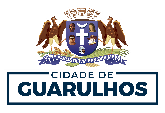 SECRETARIA DE CULTURALEI PAULO GUSTAVO – DEMAIS ÁREAS CULTURAISFUNDO MUNICIPAL DE CULTURA - FUNCULTURAEDITAL DE CHAMAMENTO PÚBLICO PARA SELEÇÃO DE PROJETOS CULTURAIS Nº 008/2023 – PA N° 30.090/2023ANEXO VIIIDECLARAÇÃO DE ADESÃO AO PROJETO	Em atendimento ao contido no item 7.8.2 do Edital nº 008/2023-SC – Demais Áreas Culturais – Lei Paulo Gustavo, DECLARAMOS conhecer na íntegra o projeto apresentado e me(nos) comprometo(emos) com a sua realização.NOMERGCPFENDEREÇOFUNÇÃOASSINATURADATA